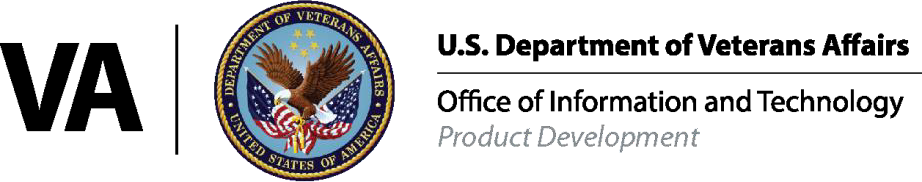 Health Administration Product Enhancements (HAPE Electronic Data Interchange (EDI)Medical Care Collection Fund (MCCF) EnhancementsPharmacy National Council for Prescription Drug Programs (NCPDP) Continuous Maintenance StandardsE-Claims Management Engine (ECME)RELEASE NOTES/INSTALLATION GUIDEBPS*1.0*19January 2016Table of Contents(This page included for two-sided copying.)IntroductionThis  patch  has  enhancements  that  extend   the capabilities of the Veterans Health Information Systems and Technology Architecture (VistA) electronic pharmacy    (ePharmacy)   billing   system.	Below   is   a   list   of all   the    applications    involved    in    this project along with their patch number:APPLICATION/VERSION	PATCHOUTPATIENT    PHARMACY    (OP)   V.   7.0	PSO*7*427INTEGRATED    BILLING    (IB)   V.   2.0	IB*2*534 ELECTRONIC    CLAIMS    MANAGEMENT    ENGINE    (ECME) V. 1.0	 BPS*1*19 CONSOLIDATED MAIL OUTPATIENT PHARMACY    (CMOP)   V.   2.0	 PSX*2*77   PHARMACY    DATA    MANAGEMENT (PDM)   V.    1.0	 PSS*1*188Patches PSX*2*77 and PSS*1*188 are being released as stand-alone patches, while the other three patches (PSO*7*427, IB*2*534, BPS*1*19) are being   released    in    the    Kernel    Installation and Distribution System (KIDS)multi-build    distribution    BPS    PSO    IB   BUNDLE 6.0.	The two stand-alone patches and multi-build distribution can be installed in any order and do not need to installed at the same time.Documentation RetrievalUpdated documentation describing the new functionality introduced by this patch is available.The preferred method is to FTP the files from  : REDACTED	This transmits the files from the first available   FTP   server.	Sites   may   also    elect    to retrieve software directly from a  specific server as follows:Albany	REDACTED Hines	REDACTED Salt    Lake   City   REDACTEDDocumentation can also be found on the VA Software Documentation Library at: http://www.va.gov/vdl/Title	File   Name	FTP ModeRelease Notes/Installation Guide BPS_1_P19_RN.PDF Binary User   Manual	BPS_1_UM_R0116.PDF Binary Technical Manual/Security Guide BPS_1_TM_R0116.PDF Binary(This page included for two-sided copying.)Patch Description and Installation InstructionsPatch Description=============================================================================Run    Date:    DEC   04,   2015	Designation:   BPS*1*19	TEST v9Package    :    E    CLAIMS   MGMT   ENGINE	Priority	: MANDATORYVersion   :   1	Status	: UNDER DEVELOPMENT=============================================================================Associated    patches:    (v)BPS*1*14               <<=    must    be installed BEFORE  `BPS*1*19'   (v)BPS*1*15 <<= must be installed BEFORE `BPS*1*19'    (v)BPS*1*17              <<= must  be  installed  BEFORE `BPS*1*19'    (v)BPS*1*18              <<= must  be  installed  BEFORE `BPS*1*19'Subject:	EPHARMACY NCPDP CONTINUOUS MAINTENANCE STANDARDSCategory:	ROUTINEDATA DICTIONARY OTHER ENHANCEMENTDescription:===========This  patch  has  enhancements  that  extend   the   capabilities of the Veterans Health Information Systems and Technology Architecture (VistA) electronic pharmacy    (ePharmacy)   billing   system.	Below   is   a   list   of all   the    applications    involved    in    this project along with their patch number:APPLICATION/VERSION	PATCHOUTPATIENT    PHARMACY    (OP)   V.   7.0	PSO*7*427INTEGRATED    BILLING    (IB)   V.   2.0	IB*2*534 ELECTRONIC CLAIMS MANAGEMENT ENGINE  (ECME) V. 1.0 BPS*1*19 CONSOLIDATED MAIL OUTPATIENT PHARMACY (CMOP) V. 2.0 PSX*2*77   PHARMACY    DATA    MANAGEMENT (PDM)   V.    1.0	 PSS*1*188Patches PSX*2*77 and PSS*1*188 are being released as stand-alone patches, while the other three patches (PSO*7*427, IB*2*534, BPS*1*19) are being   released    in    the    Kernel    Installation and Distribution System (KIDS)multi-build    distribution    BPS    PSO    IB   BUNDLE 6.0.	The two stand-alone patches and multi-build distribution can be installed in any order and do not need to installed at the same time.This specific patch contains the following functionality:The VistA ePharmacy system is modified to support new    data    elements    for    NCPDP    versions  E.0 through E.6.The BPS NCPDP FIELD DEFS (#9002313.91) file was updated  with   new   and   modified   NCPDP field information.The BPS NCPDP REJECT CODES (#9002313.93) file with new and modified NCPDP reject codes.The claims submission process was updated to send    data    for    new    NCPDP    fields    for which    VistA    has    data   to   send.	In addition, some existing fields were updated to include additional NCPDP values.The    list    of    NCPDP    fields    that    had    modifications and also have a major impact on NCPDP processing is below.Patient SegmentB08-7A - Patient Street Address Line B09-7B - Patient Street Address Line 2B38-1Y - Patient ID Associated Country CodePrescriber SegmentB26-7T - Prescriber Telephone Number Extension   B27-7U   - Prescriber Street Address Line 1B28-7V - Prescriber Street Address Line 2B40-3A    -    Prescriber    Alternate    ID    Associated Country Code B41-3B - Prescriber ID Associated Country CodeB42-3C - Prescriber Country CodePricing Segment479-H8 - Other Amount Claimed Submitted Qualifier Coordination        of Benefits/Other Payers Segment342-HC - Other Payer Amount Paid Qualifier)   393-MV    - Benefit Stage Qualifier)339-6C - Other Payer ID Qualifier)The    claims    response    process    was    updated to include new   NCPDP   fields   and   to    process existing   NCPDP   fields   that   had    changes to the data that can  be  returned  by  the third   party   payer.	The list of NCPDP  fields  that  had modifications  and  also  have   a   major impact on NCPDP processing is below.Response Insurance Segment568-J7 - Payer ID QualifierResponse Pricing Segment561-AZ - Percentage Sales Tax Basis    Paid    564-J3    - Other Amount Paid QualifierResponse Coordination of Benefits/Other Payers Segment B23-7Q  -  Other  Payer  Help Desk Telephone Number Extension Response Intermediary SegmentB52-8R - Response Intermediary Authorization Count B53-8S - Response Intermediary Authorization Type ID B54-8T - Response Intermediary Authorization IDB51-8Q    -    Intermediary   MessageThe Close Claim [CLO] action on the ECME User Screen [BPS USER SCREEN] option was modified to prevent a claim from being closed if theclaim has open rejects on the Pharmacist worklist.The Rx Not Processed for Site bulletin was modified to direct the user to the  correct  ECME option   in   order   to    get    more    information on the reject.The    Rx    Not    Processed    for    Site    bulletin    was modified to  include   the   associated   ECME   number, if it exists.The Claim Results and Status [BPS MENU RPT CLAIM STATUS]  menu  was  modified  to  include  a new Non-Billable Status Report [BPS RPTNON-BILLABLE   REPORT]   option.	This   new   report   will   provide users with   a   tool   to    identify    prescriptions that   are   not   being   billed   and   the    reason the prescription was not billed.If a TRICARE or CHAMPVA inpatient claim is reversed by   the    inpatient    auto    reversal    process of the BPS NIGHTLY BACKGROUND JOB, the transaction   will    be    filed    in    the    PSO AUDIT LOG (#52.87) file as a bypass prescription    so    that     it     will     be displayed on theTRICARE-CHAMPVA Bypass/Override Report, which is part of the Outpatient Pharmacy application.Patch   Components================Files & Fields Associated:File   Name   (#)	New/Modified/Sub-file   Name   (#)	Field    Name    (Number)	DeletedBPS   CLAIMS   (#9002313.02)	ModifiedPATIENT    TELEPHONE   NUMBER   (#326)	Modified PATIENT  STREET  ADDRESS   LINE 1	New(#2008)PATIENT    STREET    ADDRESS    LINE 2	 New (#2009)PATIENT ID ASSOC COUNTRY CODE		 New (#2038)TRANSACTIONS   sub-file   (#9002313.0201)	ModifiedEMPLOYER    TELEPHONE   NUMBER   (#320)	Modified PRESCRIBER TELEPHONE NUMBER	 Modified(#498.12)SERVICE PROVIDER COUNTRY CODE		 New (#1093)AUTH REP STREET ADDRESS LINE 1	 New (#2013)AUTH REP STREET ADDRESS LINE 2	 New (#2014)EMPLOYER    STREET    ADDRESS LINE 1	 New (#2015)EMPLOYER STREET ADDRESS LINE 2	 New (#2016)EMPLOYER CONTACT FIRST NAME (#2017) New EMPLOYER CONTACT LAST NAME (#2018) New EMPLOYER  PHONE   NUMBER EXT    (#2019)     New FACILITY STREET ADDRESS LINE 1 New(#2020)FACILITY STREET ADDRESS LINE 2	 New (#2021)PAY    TO    STREET    ADDRESS    LINE 1	 New (#2024)PAY    TO    STREET    ADDRESS    LINE 2	 New (#2025)PRESCRIBER PHONE NUMBER EXT (#2026) New PRESCRIBER STREET       ADDR       LINE       1 New(#2027)PRESCRIBER    STREET    ADDR   LINE 2	 New (#2028)PURCHASER STREET ADDRESS LINE1		 New (#2029)PURCHASER STREET ADDRESS LINE2		 New (#2030)SERVICE PROV STREET ADD LINE 1	 New (#2031)SERVICE PROV STREET ADD LINE 2	 New (#2032)AUTH    REP    COUNTRY    CODE    (#2034) New EMPLOYER   COUNTRY    CODE (#2035) New FACILITY COUNTRY    CODE     (#2037) New PAY TO COUNTRY CODE (#2039)                                     New PRES   ALT   ID   ASSOC COUNTRY CODE New(#2040)PRES    ID    ASSOC    COUNTRY    CODE (#2041) New    PRESCRIBER COUNTRY    CODE     (#2042) New PURCHASER ID ASSOC COUNTRY CD New(#2043)INTERMEDIARY    ID    COUNT    (#2044) New LAST   KNOWN    BIN    NUMBER (#2056) New LAST KNOWN PROCESSOR      CNTRL       NUM New(#2057)LAST KNOWN GROUP ID (#2058) New LAST   KNOWN    CARDHOLDER ID                               (#2059)                New    YEAR OF LAST  PAID  CLAIM (#2060)                    New     MONTH OF LAST  PAID  CLAIM (#2061) NewINTERMEDIARY ID MULTIPLE sub-file (#9002313.022044) NewINTERMEDIARY ID COUNTER (#.01) New  INTERMEDIARY ID    TYPE    CODE     (#2045) New    INTERMEDIARY     ID TYPE ENTITY (#2046) New INTERMEDIARY ID QUALIFIER (#2047) New INTERMEDIARY   ID   (#2048)	 New INTERMEDIARY ID STATE/PROV ADD New(#2049)INTERMEDIARY ID RELATION CODE		 New (#2050)INTERMEDIARY ID COUNTRY CODE		 New (#2055)BPS   RESPONSES   (#9002313.03)	ModifiedPAYER    ID   QUALIFIER   (#568)	ModifiedRESPONSES   sub-file   (#9002313.0301)	ModifiedHELP    DESK    TELEPHONE   NUMBER (#550)	Modified PERCENTAGE SALES TAX BASIS PD	 Modified(#561)HELP DESK TELEPHONE NUMBER EXT		 New (#2022)PRO    SERVICE    FEE    CONT/REIM AMT	 New (#2033)RESPONSE INTERMEDIARY AUTH CNT		 New (#2052)RESPONSE INTERMEDIARY MULTIPLE sub-file (#9002313.032052)NewRESPONSE INTERMEDIARY COUNTER New(#.01)INTERMEDIARY   MESSAGE   (#2051)	New RESPONSE  INTERMED  AUTH TYPE ID	                                                        New(#2053)RESPONSE INTERMEDIARY AUTH ID		 New (#2054)OTHER    PAYER    ID    MLTPL   sub-file   (#9002313.035501)	ModifiedOTHER PAYER HELPDESK PHONE EXT		 New (#2023)BPS    NCPDP    OTHER    PAYER    AMT    PAID    QUAL    (#9002313.2)	NewBPS   CERTIFICATION   (#9002313.31)	ModifiedCOB    MULTIPLE   sub-file   (#9002313.3123)	ModifiedOTHER    PAYER    ID   QUALIFIER   (#.03)	Modified OTHER PAYER AMT PAID MULTIPLE sub-file (#9002313.31231) ModifiedOTHER    PAYER    AMT   PAID   QUALIFIER	Modified (#.02)BENEFIT    STAGE    MULT    sub-file    (#9002313.31234)	ModifiedBENEFIT    STAGE   QUALIFIER   (#.02)	Modified OTHER    AMT    CLAIMED    MULT    sub-file    (#9002313.3124)	 ModifiedOTHER    AMOUNT   CLAIMED   QUALIFIER	Modified (#.02)BPS    PAYER    RESPONSE   OVERRIDES   (#9002313.32)	ModifiedPERCENTAGE SALES TAX BASIS PD		 New (#2.01)OTHER AMOUNT PAID QUALIFIER (#2.02) New PAYER ID QUALIFIER (#2.03)                                     New HELP DESK TELEPHONE NUMBER EXT New(#2.04)PRO SERVICE FEE CONT/REIM AMT		 New (#2.05)OTHER PAYER HELPDESK PHONE EXT		 New (#2.06)RESPONSE INTERMED AUTH TYPE ID		 New (#2.07)RESPONSE INTERMEDIARY AUTH ID		 New (#2.08)INTERMEDIARY MESSAGE (#3.01) NewBPS    LOG    OF   TRANSACTIONS   (#9002313.57)	ModifiedCOB    OTHER    PAYERS   sub-file   (#9002313.5714)	ModifiedOTHER    PAYER    ID   QUALIFIER   (#.03)	Modified OTHER   PAYER    AMT    PAID   MULTIPLE    sub-file (#9002313.57141) ModifiedOTHER    PAYER    AMT   PAID   QUALIFIER	Modified (#.02)BPS   TRANSACTION   (#9002313.59)	ModifiedCOB    OTHER    PAYERS   sub-file   (#9002313.5914)	ModifiedOTHER    PAYER    ID   QUALIFIER   (#.03)	Modified OTHER   PAYER    AMT    PAID   MULTIPLE    sub-file (#9002313.59141) ModifiedOTHER    PAYER    AMT   PAID   QUALIFIER	Modified (#.02)BPS   REQUESTS   (#9002313.77)	ModifiedCOB    OTHER    PAYERS   sub-file   (#9002313.778)	ModifiedOTHER    PAYER    ID   QUALIFIER   (#.03)	Modified OTHER   PAYER    AMT    PAID   MULTIPLE    sub-file (#9002313.7781)	 ModifiedOTHER    PAYER    AMT   PAID   QUALIFIER	Modified(#.02)BPS    NCPDP    FIELD   DEFS   (#9002313.91)	ModifiedBPS    NCPDP   FORMATS   (#9002313.92)	Modified INTERMEDIARY    SEGMENT    sub-file    (#9002313.9229)	New LAST    KNOWN    4RX    SEGMENT    sub-file    (#9002313.923)	NewBPS    NCPDP    REJECT   CODES   (#9002313.93)	ModifiedBPS    NCPDP    FIELD   CODES   (#9002313.94)	DeletedForms Associated:New/Modified/Form   Name	File   Name   (Number)	Deleted N/AMail Groups Associated:New/Modified/Mail   Group   Name	DeletedN/AOptions Associated:New/Modified/Option   Name	Type	DeletedClaim Results and Status [BPS MENU RPT CLAIM STATUS]menu	ModifiedNon-Billable Status Report [BPS RPT NON-BILLABLE REPORT]run   routine	NewProtocols Associated:New/Modified/Protocol   Name	DeletedN/ASecurity Keys Associated:New/Modified/Security   Key   Name	DeletedN/ATemplates:New/Modified/Template   Name	Type	File    Name   (Number)	DeletedN/AAdditional Information: N/ANew Service Requests (NSRs)20130514    -    NCPDP    Continuous    Maintenance    Standards    (Phase 2, Iteration 2)Patient Safety Issues (PSIs)N/ARemedy Ticket(s) & OverviewN/ATest Sites:REDACTEDDocumentation Retrieval InstructionsUpdated documentation describing the new functionality introduced by this patch is available.The preferred method is to FTP the files from ftp: REDACTED	This transmits the files from the first available   FTP   server.	Sites   may   also    elect    to retrieve software directly from a  specific server as follows:Albany	REDACTED	<ftp://REDACTED>Pre/Post Installation OverviewThere is a pre-install routine associated with this patch  named  EN^BPS19PRE.  The purpose  of  the  pre   install   routine   is to:Update NCPDP field definitions in BPS NCPDP FIELD DEFS (#9002313.91)Update  the  NCPDP  reject  codes/descriptions   in BPS NCPDP REJECT CODES (#9002313.93).You may delete routine BPS19PRE if the installation was successful.There    is    a    post-install    routine    associated with this patch named EN^BPS19PST.  The purpose  of  the  post  install   routine   is to:Loop  through  the  BPS  REQUESTS  (#9002313.77) entries and change the OTHER PAYER AMT PAID QUALIFIER   (#.02)   field    in    the    OTHER PAYER AMT PAID MULTIPLE (#9002313.7781) subfile   from   a    set    of    codes    to    a pointer.Loop through  the  BPS  TRANSACTION  (#9002313.59) entries and  change  the  OTHER  PAYER   AMT   PAID QUALIFIER  (#.02)  field  in  the   OTHER   PAYER AMT    PAID     MULTIPLE     (#9002313.59141) subfile from a set of codes to a pointer.Loop  through  the   BPS   LOG   OF   TRANSACTION (#9002313.57) entries and change  the  OTHER  PAYER  AMT  PAID QUALIFIER    (#.02)    field     in     the     OTHER PAYER AMT PAID MULTIPLE (#9002313.57141) subfile    from    a    set    of     codes     to     a pointer.Loop  through  the   BPS   CERTIFICATION   (#9002313.31) entries and  change  the   OTHER   PAYER   AMT   PAID QUALIFIER  (#.02)  field   in   the   OTHER   PAYER AMT PAID MULTIPLE (#9002313.31231) subfile from a set of codes to a pointer.Remove  the  BPS  NCPDP  FIELD   CODES   (#9002313.94) data and database definition.Depending on the number of records in the BPS TRANSACTION (#9002313.59), BPS LOG OF TRANSACTION (#9002313.57), and BPS CERTIFICATION (#9002313.31)files, the conversion of those files may take some time  to   run   so   this   part   of   the post-install will be queued to run as a backgroundpost-install    task.    A    mail    message    will    be    sent indicating the    results    of    this    portion    of post-install process.You may delete routine BPS19PST if the installation was successful   and   the   mailman   message indicates that the post-install was successful.Installation InstructionsTo avoid disruptions, these patches should be installed during non-peak hours when there is minimal activity     on    the     system.    Avoid    times    when ECME  claims  are  being  transmitted.  Of particular concern are the options below.BPS NIGHTLY BACKGROUND JOB [BPS NIGHTLY BACKGROUND JOB]Do not install the patch when  ECME  claims are being generated by the BPS Nightly Background  Job  option.   Wait   for   this job to finish or complete the installation before this job starts.Scheduled CS Transmission [PSXR SCHEDULED CS TRANS] and  Scheduled  Non-CS Transmission [PSXR SCHEDULED NON-CS TRANS] Do not install the patch when prescriptions    are    being     transmitted to  CMOP.  Wait   for   the   CMOP transmissions to finishor complete the installation before the transmissions start. Both the CS  (Controlled  Substances)  and the non-CS CMOP transmission options should be checked. Check with Pharmacy Service  or  your   Pharmacy   ADPAC   to   find out when CMOP transmissions occur.This    multi-build    installation    may    take    between 5 to 60 minutes to  install  depending  on  the amount    of    data    in     the     files     being converted.This    multi-build    installation    can    be    queued but should not    be    queued    at    a    time     when     the     BPS NIGHTY BACKGROUND JOB or CMOP transmission processes are scheduled.Pre-Installation InstructionsOBTAIN PATCHESObtain the host file BPS_1_19_PSO_IB.KID, which contains the following patches:BPS*1.0*19 PSO*7.0*427 IB*2.0*534Sites    can    retrieve    VistA    software    from    the following FTP   addresses.   The   preferred    method    is to FTP the files from:REDACTEDThis  will  transmit  the  files   from   the   first available FTP server. Sites  may  also  elect  to retrieve  software  directly   from   a specific server as follows:Albany	REDACTEDHines	REDACTEDSalt   Lake   City	REDACTEDThe BPS_1_19_PSO_IB.KID  host  file  is  located in the    anonymous.software    directory.    Use ASCII Mode when downloading the file.START UP KIDSStart    up    the    Kernel    Installation    and    Distribution System Menu option [XPD MAIN]:Edits    and    Distribution ... Utilities  ...Installation ...Select Kernel Installation & Distribution System Option: INStallation---Load a Distribution Print Transport GlobalCompare    Transport    Global    to Current System  Verify  Checksums in  Transport   Global Install Package(s)Restart    Install    of Package(s) Unload    a DistributionBackup a Transport Global Select Installation Option:LOAD TRANSPORT GLOBAL FOR MULTI-BUILDFrom the Installation menu, select the Load a Distribution option.When prompted for "Enter a Host File:", enter the full directory path where you saved the host file BPS_1_19_PSO_IB.KID (e.g., SYS$SYSDEVICE:[ANONYMOUS]BPS_1_19_PSO_IB.KID).When prompted for "OK to continue with Load? NO//", enter   "YES."   The    following    will display:Loading Distribution...BPS    PSO    IB    BUNDLE 6.0 IB*2.0*534 BPS*1.0*19 PSO*7.0*427Use    INSTALL    NAME:    BPS    PSO    IB    BUNDLE 6.0 to install this Distribution.RUN OPTIONAL INSTALLATION OPTIONS FOR MULTI-BUILDFrom    the    Installation    menu,    you    may    select to use the  following  options  (when prompted for the INSTALL NAME, enterBPS PSO IB BUNDLE 6.0):Backup    a    Transport    Global    -    This    option will create   a   backup   message    of    any routines    exported    with   this   patch.	It  will  not  backup  any  other  changes such    as    data     dictionaries     or templates.Compare Transport Global to Current System - This    option    will    allow     you     to     view all   changes    that    will    be    made    when this    patch   is   installed.	It   compares   all   components   of   this patch (routines, data dictionaries, templates, etc.).Verify Checksums in Transport Global - This option will allow you to ensure the integrity    of    the    routines     that     are in the transport global.INSTALL MULTI-BUILDThis    is    the    step    to    start    the    installation of this   KIDS    patch.	 This   will   need   to   be   run    for    the    BPS    PSO IB BUNDLE 6.0.Choose    the    Install    Package(s)    option to start the patch  install.When prompted  for  the  "Select  INSTALL NAME:", enter BPS PSO IB BUNDLE 6.0.When prompted "Want KIDS  to  Rebuild  Menu  Trees Upon   Completion   of   Install?   YES//", enter   YES   unless   your   system    does    this in a nightly TaskMan process.When    prompted    "Want    KIDS    to    INHIBIT    LOGONs during the install? YES//", enter NO.When prompted "Want to DISABLE Scheduled Options, Menu Options,  and  Protocols?  NO//", enter NO.When prompted "Device: HOME//", respond with the correct device.Post-Installation InstructionsIn  order  to  verify  the  patch   post-installation routine was run successfully, please  examine  the Install  File  for  this  patch  and  report   any error   messages   to   Product   Support.   Please also confirm the patch pre- and post-installation routines, BPS19PRE and BPS19PST, were removed ifallowed by your Kernel site parameter configuration.You may delete the pre-install routine BPS19PRE if the installation was successful.You  may  delete  the  post-install  routine  BPS19PST if the installation  was  successful  and  the mailman message indicates that  the post-install was successful.Routine InformationThe    second    line    of    each    of    these    routines    now    looks   like:;;1.0;E    CLAIMS    MGMT    ENGINE;**[Patch    List]**;JUN   2004;Build 18The checksums below are new checksums, and can be checked with CHECK1^XTSUMBLD.Routine    Name:   BPS19PREBefore:	n/a	After:	B6858890	**19**                     Routine Name: BPS19PSTBefore:	n/a	After:    B32874086	**19**                     Routine Name: BPSECA1Before:   B14865597	After:   B14554293	**1,5,8,10,15,19**Routine Name: BPSECMP2Before:B189210451	After:B193647932	**1,5,6,7,8,10,11,19**Routine Name: BPSECMPSBefore:B102705765	After:B117919679	**1,2,5,6,7,10,11,15,19**Routine Name: BPSECX0Before:   B36997821	After:   B39590401	**1,5,8,10,15,19**Routine Name: BPSJHLTBefore:   B56892934	After:   B56866826	**1,10,15,19**Routine Name: BPSJZPRBefore:   B67732564	After:   B69333659	**1,10,15,19**Routine Name: BPSNCPD1Before:   B55346306	After:   B55779572	**1,3,5,6,7,8,9,10,11,15,19**Routine Name: BPSNCPD3Before:   B63091448	After:   B64625279	**1,5,6,7,8,10,11,15,19**Routine Name: BPSNCPDPBefore:   B93011711	After:   B93601523	**1,3,4,2,5,6,7,8,10,11,19**Routine Name: BPSOSCCBefore:   B26536547	After:   B27473638	**1,2,5,8,10,11,19**Routine Name: BPSOSCDBefore:   B85972758	After:B104589879	**1,3,2,5,7,8,10,11,15,19**Routine Name: BPSOSCEBefore:   B12911947	After:   B13028933	**1,5,7,8,10,11,15,19**Routine Name: BPSOSCFBefore:   B30647894	After:   B30984367	**1,5,8,10,15,19**Routine Name: BPSOSH2Before:B138588771	After:B141967265	**1,5,8,10,15,19**Routine Name: BPSPRRX3Before:B136159744	After:B123904591	**8,10,11,19**Routine Name: BPSPRRX6Before:   B52546743	After:   B53070606	**7,8,10,11,17,19**Routine list of preceding patches: 14, 15, 17EnhancementsTechnical ModificationsNCPDP Version E.0 through E.6.The VistA ePharmacy system is modified to support new data elements for NCPDP versions E.0 through .6.The BPS NCPDP FIELD DEFS ((#9002313.91) file was updated with new and modified NCPDP field information.The BPS NCPDP REJECT CODES (#9002313.93) file was updated with new and modified NCPDP reject codes.The claims submission process was updated to send data for new NCPDP fields for which VistA has data to send. In addition, some existing fields were updated to include additional NCPDP values. The list of NCPDP fields that had modifications and also have a major impact on NCPDP processing is below.Patient SegmentB08-7A - Patient Street Address Line B09-7B - Patient Street Address Line 2B38-1Y - Patient ID Associated Country CodePrescriber SegmentB26-7T - Prescriber Telephone Number Extension B27-7U - Prescriber Street Address Line 1B28-7V - Prescriber Street Address Line 2B40-3A - Prescriber Alternate ID Associated Country Code B41-3B - Prescriber ID Associated Country CodeB42-3C - Prescriber Country Code Pricing Segment479-H8 - Other Amount Claimed Submitted Qualifier Coordination of Benefits/Other Payers Segment342-HC - Other Payer Amount Paid Qualifier) 393-MV - Benefit Stage Qualifier)339-6C - Other Payer ID Qualifier)The claims response process was updated to include new NCPDP fields and to process existing NCPDP fields that had changes to the data that can be returned by the third party payer. The list of NCPDP fields that had modifications and also have a major impact on NCPDP processing is below.Response Insurance Segment568-J7 - Payer ID Qualifier Response Pricing Segment561-AZ - Percentage Sales Tax Basis Paid 564-J3 - Other Amount Paid QualifierResponse Coordination of Benefits/Other Payers SegmentB23-7Q - Other Payer Help Desk Telephone Number Extension Response Intermediary SegmentB52-8R - Response Intermediary Authorization Count 53-8S - Response Intermediary Authorization Type ID B54-8TB - Response Intermediary Authorization ID B51-8Q - Intermediary MessageClose Claim Action Medication on ECME User ScreenThe Close Claim [CLO] action on the ECME User Screen [BPS USER SCREEN] option was modified to prevent a claim from being closed if the claim has open rejects on the Pharmacist worklist.RXs Not Processed for Site bulletinThe Rx Not Processed for Site bulletin was modified to direct the user to the correct ECME option in order to get more information on the reject.Rx Not Processed for Site bulletin to Include ECME NumberThe Rx Not Processed for Site bulletin was modified to include the associated ECME number, if it existsClaim Results and Status Menu ModificationThe Claim Results and Status [BPS MENU RPT CLAIM STATUS] menu was modified to include a new Non-Billable Status Report [BPS RPT NON-BILLABLE REPORT] option. This new report will provide users with a tool to identify prescriptions that are not being billed and the reason the prescription was not billed.TRICARE OR CHAMPVA Inpatient Claim ReversalsAll inpatient claims, whether for Veteran, CHAMPVA or TRICARE, are now filled and billed to a third party payer. The BPS Nightly Background Job will reverse the claims that should not be billable (TRICARE and CHAMPVA).If a TRICARE or CHAMPVA inpatient claim is reversed by the inpatient auto reversal process of the BPS NIGHTLY BACKGROUND JOB, the transaction will be filed in the PSO AUDIT LOG (#52.87) file as a bypass prescription so that it will be displayed on the TRICARE- CHAMPVA Bypass/Override Report, which is part of the Outpatient Pharmacy application.Issue ResolutionsNew Service Requests (NSRs)This patch addresses the following New Service Request (NSR):20130514 - NCPDP Continuous Maintenance Standards (Phase 2, Iteration 2)Remedy TicketsThere are no Remedy Tickets associated with this patch.Before:B112918559After:B114820084**8,10,11,19**Routine Name: BPSRPAYBefore: B34787453After: B35888506**1,7,10,15,19**Routine Name: BPSRPT0Before: B22597769After: B27167649**1,5,7,10,11,19**Routine Name: BPSRPT1Before: B54969091After: B58952344**1,5,7,8,10,11,19**Routine Name: BPSRPT3Before: B39556380After:B122921088**1,3,5,7,11,14,19**Routine Name: BPSRPT4Before: B93729370After: B99407580**1,5,7,8,10,11,19**Routine Name: BPSRPT5Before:B146517138After:B167824717**1,3,5,7,8,10,11,19**Routine Name: BPSRPT7Before:B107914214After:B164190587**1,3,5,7,8,10,11,19**Routine Name: BPSRPT8Before:B178450227After:B147944651**1,3,5,7,8,10,11,19**Routine Name: BPSSCRCLBefore: B75888961After: B82378286**1,3,5,7,8,11,15,19**Routine Name: BPSTESTBefore:B102852240After:B147504088**6,7,8,10,11,15,19**Routine Name: BPSUTIL2